Příloha č. 1 ke smlouvě E30/2019 Rozkres etap díla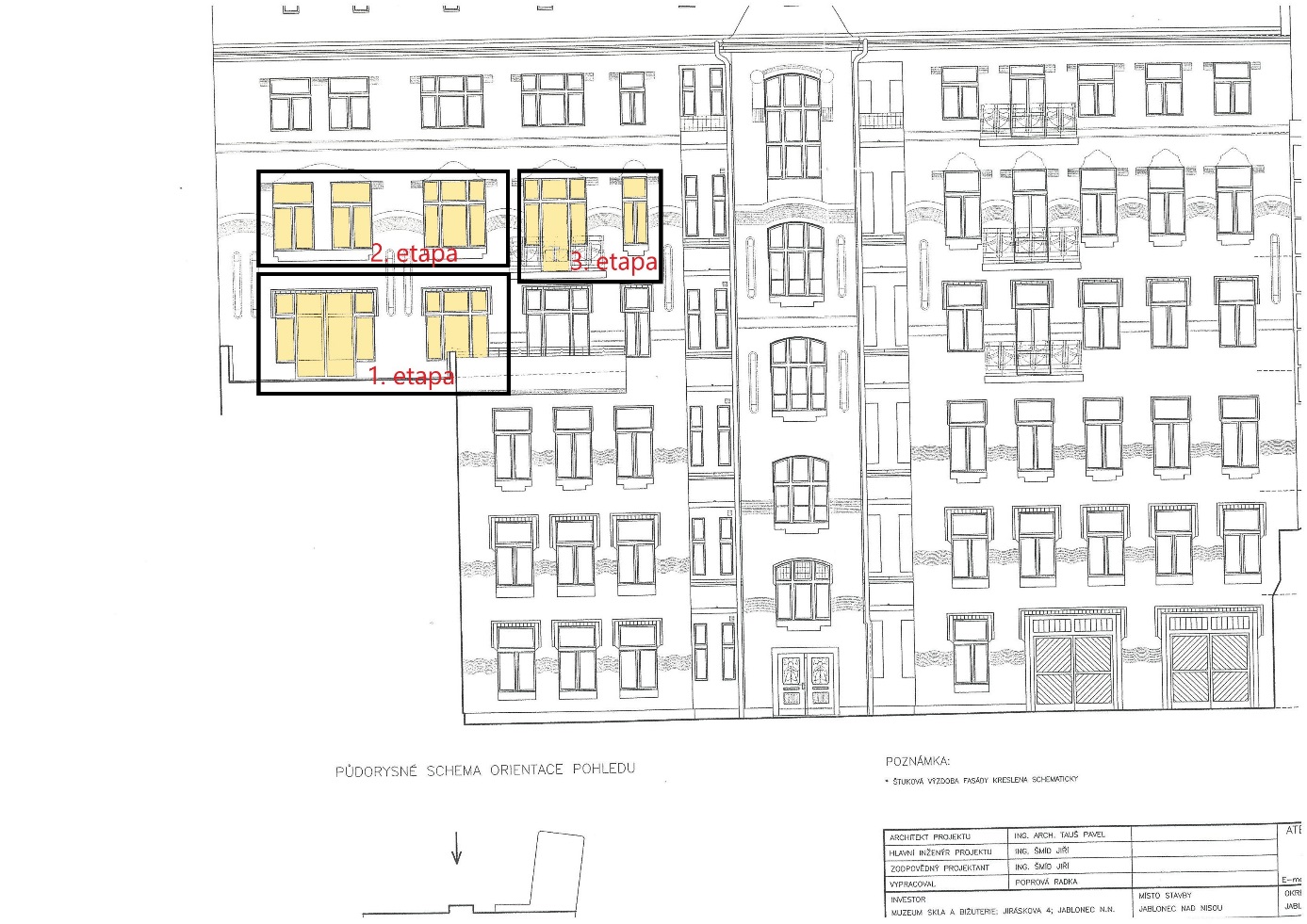 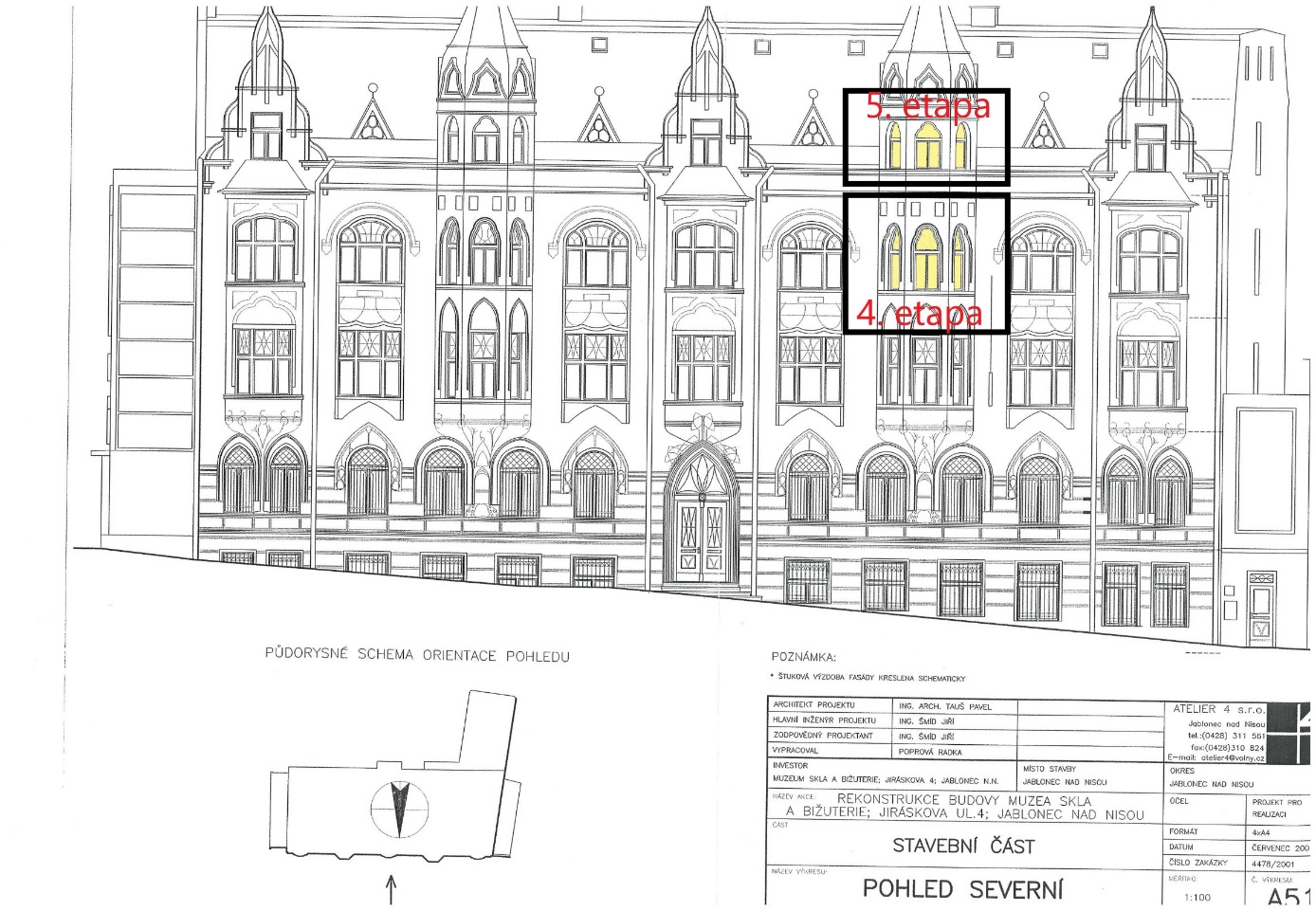 